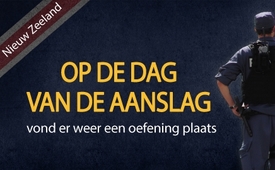 Nieuw Zeeland: Op de dag van de aanslag vond er weer een oefening plaats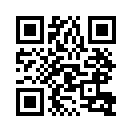 In de uitzending “Schietpartij in Nieuw Zeeland - hoe media instrumentaliseren of censureren (D)” berichtte Kla.TV over de aanslag van 15 maart 2019 op twee moskeeën in Christchurch. 50 mensen werden gedood en ongeveer 50 gewond. Nog dezelfde dag werd de individuele dader, volgens de politie een 28-jarige Australiër, aangehouden.In de uitzending “Schietpartij in Nieuw Zeeland - hoe media instrumentaliseren of censureren (D)” berichtte Kla.TV over de aanslag van 15 maart 2019 op twee moskeeën in Christchurch. 50 mensen werden gedood en ongeveer 50 gewond. Nog dezelfde dag werd de individuele dader, volgens de politie een 28-jarige Australiër, aangehouden.
Hij zond zijn bloedbad live uit op Facebook via een helmcamera. De 17 minuten durende video verspreidde zich razendsnel op het internet voordat deze, op verzoek van de Nieuw-Zeelandse politie, werd geblokkeerd door Facebook, YouTube, Google en Twitter.

Ook bij deze moordaanslag waren er opvallende patronen. Kla.TV wees al in het programma van 23 maart 2019 op twee daarvan: 
1 “De brutale terroristische aanslag in Christchurch werd al snel geïnstrumentaliseerd door degenen (politici en media) die alles (voor hun doelen) instrumentaliseren”. Zo interpreteerde de in Tsjechië geboren videojournalist en mediawetenschapper Dushan Wegner het.
2) Dat de terrorist te werk ging als in een ego-shooter spel en dat aanslagplegers van verschillende eerdere schietpartijen ook ego-shooter spellen bezaten. Hoewel niet mag worden verondersteld dat elke speler een aanslagpleger wordt, kan een verband tussen het spel en de echte moordaanslag niet worden ontkend.

Nu is er een derde opvallend patroon dat zichtbaar is in bijna alle onderzochte terreuraanslagen, ook in de meest recente in Nieuw-Zeeland: Op de dag van de aanval vond op hetzelfde moment een “antiterreur oefening” plaats. Op 19 maart 2019 publiceerde de nieuwssite stuff.co.nz een artikel dat onthult dat op dezelfde dag van de “terroristische aanslag” in Christchurch, een grootschalige politieoefening werd gehouden precies in die stad.
Een woordvoerder van de politie van Nieuw Zeeland zei dat aan de opdracht agenten deelnamen van de speciale interventiegroep van de Politie (STG), de verdedigingsstrijdkrachten van Nieuw Zeeland (NZDF), de Australische politie en de politie van Hong Kong. Ook “soldaten van de Nieuw Zeelandse Special Air Service (NZSAS) werden op de plaats van het misdrijf gefotografeerd in burgerkleding en met bivakmutsen, gewapend met scherpschuttergeweren”, aldus stuff.co.nz. Een van hun belangrijkste taken is de strijd tegen het terrorisme.
Chris Cahill, voorzitter van de Nieuw-Zeelandse politiebonden, zei dat de “timing van de trainingscursus” had geholpen om “snel te reageren”. “Soms heb je een beetje geluk nodig”, zei hij.

Echt alleen “geluk? De Duitse journalist en auteur Gerhard Wisnewski gaf na de aanslagen van 13.11.2015 in Parijs het volgende commentaar op dit “fenomeen”: “Zelfs statistisch gezien kan dit geen toeval zijn. Bij bijna alle grote aanslagen van de laatste 10-15 jaar, vanaf 11 september 2001 tot en met de aanslagen van 13 november 2015, hebben we nu eigenlijk al hetzelfde patroon dat rampenoefeningen puur toevallig plaatsvinden - kort daarvoor of zelfs gelijktijdig [....]”.

Is het dus echt alleen toeval of kan het zijn dat terroristische aanslagen worden “gemanaged” of geïnstrumentaliseerd door regeringen en/of geheime diensten? Deze vraag stelt zich keer op keer met een angstaanjagende regelmaat. Andere programma’s bij het thema van “terreurmanagement” - hoe terroristische aanslagen worden geïnstrumentaliseerd om bepaalde doelen te bereiken - zijn te vinden in de aftiteling. 

Andere voorbeelden van “anti-terreuroefeningen” op de dag van een terreuraanslag:
1. 19 april 1995: Bomaanslag op regeringsgebouw in Oklahoma City 
2. 11 september 2001: Aanslagen op het World Trade Center in New York 
3. 11 maart 2004: Treinaanslagen in Madrid 
4. 7 juli 2005: Aanslagen op de Londense metro
5. 22 juli 2011: Bomaanslag op de regeringswijk in Oslo en bloedbad op het eiland Utøya/Noorwegen 
6. 15 april 2013: Stadsmarathon van Boston 
7. 13 november 2015: Terreuraanslagen van Parijs 
8. 22 juli 2016: Terreuraanslag in Münchendoor dd.Bronnen:https://www.youtube.com/watch?time_continue=3&v=T6J_WIYJ04c

http://alles-schallundrauch.blogspot.com/2019/03/am-tag-des-anschlags-fand-wieder-eine.html

https://www.stuff.co.nz/national/christchurch-shooting

https://interactives.stuff.co.nz/2019/03/end-of-our-innocence/

https://www.stuff.co.nz/national/christchurch-shooting/111404324/global-expert-sharpshooters-were-training-in-the-city-just-as-the-christchurch-mosque-shooting-unfoldedDit zou u ook kunnen interesseren:---Kla.TV – Het andere nieuws ... vrij – onafhankelijk – ongecensureerd ...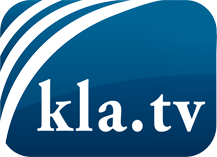 wat de media niet zouden moeten verzwijgen ...zelden gehoord van het volk, voor het volk ...nieuwsupdate elke 3 dagen vanaf 19:45 uur op www.kla.tv/nlHet is de moeite waard om het bij te houden!Gratis abonnement nieuwsbrief 2-wekelijks per E-Mail
verkrijgt u op: www.kla.tv/abo-nlKennisgeving:Tegenstemmen worden helaas steeds weer gecensureerd en onderdrukt. Zolang wij niet volgens de belangen en ideologieën van de kartelmedia journalistiek bedrijven, moeten wij er elk moment op bedacht zijn, dat er voorwendselen zullen worden gezocht om Kla.TV te blokkeren of te benadelen.Verbindt u daarom vandaag nog internetonafhankelijk met het netwerk!
Klickt u hier: www.kla.tv/vernetzung&lang=nlLicence:    Creative Commons-Licentie met naamgeving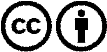 Verspreiding en herbewerking is met naamgeving gewenst! Het materiaal mag echter niet uit de context gehaald gepresenteerd worden.
Met openbaar geld (GEZ, ...) gefinancierde instituties is het gebruik hiervan zonder overleg verboden.Schendingen kunnen strafrechtelijk vervolgd worden.